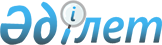 О присвоении наименований улицам города Кульсары районного значенияСовместное постановление акимата Жылыойского района Атырауской области от 10 января 2019 года № 1 и решение Жылыойского районного маслихата Атырауской области от 10 января 2019 года № 31-2. Зарегистрировано Департаментом юстиции Атырауской области 23 января 2019 года № 4335
      В соответствии с подпунктом 5-1) статьи 12 Закона Республики Казахстан от 8 декабря 1993 года "Об административно-территориальном устройстве Республики Казахстан", учитывая мнение населения города Кульсары, на основании заключений Атырауской областной ономастической комиссии от 30 марта и 14 августа 2018 года акимат Жылыойского района ПОСТАНОВЛЯЕТ и Жылыойский районный маслихат РЕШИЛ:
      1. Присвоить улицам в городе Кульсары районного значения следующие наименования:
      1) улице с проектным наименованием 271 – имя Бөгенбай батыр;
      2) улице с проектным наименованием 273 – имя Қабанбай батыр;
      3) улице с проектным наименованием 278 – имя Мұрат Мөңкеұлы жырау;
      4) улице с проектным наименованием 279 – имя Керей хан;
      5) улице с проектным наименованием 280 – имя Жәнібек хан;
      6) улице с проектным наименованием 281 – имя Қасым хан;
      7) улице с проектным наименованием 282 – имя Шәкәрім;
      8) улице с проектным наименованием 283 – имя Ахмет Байтұрсынұлы;
      9) улице с проектным наименованием 284 – имя Едіге;
      10) улице с проектным наименованием 285 – наименование Жайық;
      11) улице с проектным наименованием 286 – имя Ілияс Есенберлин;
      12) улице с проектным наименованием 287 – имя Қорқыт ата;
      13) улице с проектным наименованием 288 – имя Мұхамеджан Сералин;
      14) улице с проектным наименованием 289 – наименование Астана;
      15) улице с проектным наименованием 290 – наименование Мәңгілік ел;
      16) улице с проектным наименованием 291– наименование Ұлы дала;
      17) улице с проектным наименованием 292 – имя Абылай хан;
      18) улице с проектным наименованием 293 – имя Әбілқайыр хан;
      19) улице с проектным наименованием 294 – имя Жаяу Мұса;
      20) улице с проектным наименованием 295 – имя Біржан сал;
      21) улице с проектным наименованием 296 – имя Жақып Ақбаев;
      22) улице с проектным наименованием 297 – имя Қайрат Рысқұлбеков;
      23) улице с проектным наименованием 298 – имя Талғат Бигелдинов;
      24) улице с проектным наименованием 299 – имя Амангелді Иманов;
      25) улице с проектным наименованием 300 – имя Қасым Қайсенов;
      26) улице с проектным наименованием 302 – имя Әлімхан Ермеков;
      27) улице с проектным наименованием 303 – имя Нәзір Төреқұлов;
      28) улице с проектным наименованием 304 – имя Ер Еділ;
      29) улице с проектным наименованием 305 – имя Қобыланды батыр;
      30) улице с проектным наименованием 306 – имя Алпамыс батыр;
      31) улице с проектным наименованием 307 – имя Майқы би;
      32) улице с проектным наименованием 308 – наименование Тоныкөк;
      33) улице с проектным наименованием 309 – имя Қожа Ахмет Йассауи;
      34) улице с проектным наименованием 310 – имя Білге қаған;
      35) улице с проектным наименованием 313 – имя Тұманбай Молдағалиев;
      36) улице с проектным наименованием 314 – имя Ақан сері;
      37) улице с проектным наименованием 327 – имя Қадыр Мырза Әлі;
      38) улице с проектным наименованием 329 – наименование Күлтегін;
      39) улице с проектным наименованием 330 – имя Есет батыр;
      40) улице с проектным наименованием 331 – имя Кенесары хан;
      41) улице с проектным наименованием 333 – имя Жүсіп Баласағұн;
      42) улице с проектным наименованием 339 – имя Махмұд Қашқари;
      43) улице с проектным наименованием 343 – имя Оралхан Бөкей;
      44) улице с проектным наименованием 349 – имя Майлықожа ақын;
      45) улице с проектным наименованием 354 – имя Темірбек Жүргенов;
      46) улице с проектным наименованием 355 – имя Шәкен Айманов;
      47) улице с проектным наименованием 361 – имя Қазтуған жырау;
      48) улице с проектным наименованием 364 – наименование Нұрлы жол;
      49) улице с проектным наименованием 365 – имя Әбілхан Қастеев;
      50) улице с проектным наименованием 366 – имя Халел Досмұхамедұлы;
      51) улице с проектным наименованием 367 – имя Ағыбай батыр;
      52) улице с проектным наименованием 368– имя Сұлтанбек Қожанов;
      53) улице с проектным наименованием 369 – имя Шалкиіз жырау;
      54) улице с проектным наименованием 370 – имя Сейітқали Меңдешев;
      55) улице с проектным наименованием 372 – имя Доспамбет жырау;
      56) улице с проектным наименованием 373 – имя Мұхаммед Хайдар;
      57) улице с проектным наименованием 374 – имя Райымбек батыр;
      58) улице с проектным наименованием 375 – имя Жұмабек Тәшенов;
      59) улице с проектным наименованием 376 – имя Қадырғали Жалайыри;
      60) улице с проектным наименованием 378 – имя Сабыр Рақымов;
      61) улице с проектным наименованием 379 – имя Хақназар хан;
      62) улице с проектным наименованием 380 – имя Жиембет жырау;
      63) улице с проектным наименованием 381 – имя Жалаңтөс батыр;
      64) улице с проектным наименованием 382 – наименование Ақмешіт;
      65) улице с проектным наименованием383 – имя Сағадат Нұрмағанбетов;
      66) улице с проектным наименованием 384 – имя Тәуекел хан;
      67) улице с проектным наименованием 385 – имя Қарасай батыр;
      68) улице с проектным наименованием 400 – имя Әбу Насыр Әл-Фараби;
      69) улице с проектным наименованием 401 – наименование Арыстан-баб;
      70) улице с проектным наименованием 402 – имя Аралбай жырау;
      71) улице с проектным наименованием 403 – имя Қосай Құдайкеұлы;
      72) улице с проектным наименованием 404 – имя Байбақты батыр;
      73) улице с проектным наименованием 405 – имя Мәтжан би;
      74) улице с проектным наименованием 406 – имя Фариза Оңғарсынова;
      75) улице с проектным наименованием 407 – имя Әбіш Кекілбайұлы;
      76) улице с проектным наименованием 408 – имя Дәден би;
      77) улице с проектным наименованием 409 – имя Шотан батыр;
      78) улице с проектным наименованием 410 – имя Назар батыр.
      2. Переименовать следующие наименования ранее сформированных составных частей города Кульсары:
      1) Нұрмағамбет Арқабаев;
      2) Қарабай Көзеев;
      3) Ақаш Мұқанбаев;
      4) Ғаббас Сарқытов;
      5) Ығылман Мұхамбетов;
      6) Келбатыр Төлесінов;
      7) Шамбай Оразалиев;
      8) Аққуан Кемелов;
      9) Қалдыбай Байшаханов;
      10) Әбілқайыр Карабалин;
      11) Баязи Шөкеев;
      12) Рахметолла Қараманов;
      13) Әбді Дүйсенбеков;
      14) Жылқышы Ізтұрғанов;
      15) Александр Завершинский;
      16) Арон Қорғанбаев;
      17) Сүлеймен Карабалин;
      18) Татан Дешенов;
      19) Досқали Алдахов;
      20) Бешім Қызылбасов;
      21) Ғалымжан Қожағұлов;
      22) Мырзағұл Кенғанов;
      23) Шафих Ізбасов;
      24) Тоғызбай Дәулетов;
      25) Керей Закарияұлы;
      26) Ораз Ыбыраев;
      27) Бисенбі Бисенқұлов;
      28) Ұлықпан Әбдірахманов;
      29) Зайляғи Есенов;
      30) Ақтөреш Бисембаев;
      31) Маржан Боранбаева;
      32) Нарынбай батыр;
      33) Айтжан Қауқаев;
      34) Сүйрік Самарханова;
      35) Амандық Есенаманов;
      36) Тілепқали Тобышбаев;
      37) Өтен Ақтоғайұлы;
      38) Мұқан Нұрманов;
      39) Ерғожа Тауманов;
      40) Мұхит Мұхтаров;
      41) Болат Ербосынов;
      42) Ерболат Омаров;
      43) Айтқали Аманбаев;
      44) Айтқали Сұлтанов;
      45) Әбілқайыр Бегебаев;
      46) Махамбет даңғылы;
      47) Қалау Иманғалиев;
      48) Сәлім Иманғалиев;
      49) Әліби Жангелдин;
      50) Мәншүк Мәметова;
      51) Төле би;
      52) Бейімбет Майлин;
      53) Ғабит Мүсірепов;
      54) Әлия Молдағұлова;
      55) Ғарифолла Құрманғалиев;
      56) Қазыбек би;
      57) Абай;
      58) Құрманғазы;
      59) Ілияс Жансүгіров;
      60) Балуан Шолақ;
      61) Шоқан Уәлиханов;
      62) Қаныш Сәтбаев;
      63) Дінмұхамед Қонаев;
      64) Мұхтар Әуезов;
      65) Қажымұқан Мұңайтбасов;
      66) Жамбыл;
      67) Дина Нұрпейісова;
      68) Мағжан Жұмабаев;
      69) Меңдекеш Сатыбалдиев;
      70) Есмұқаш Көптілеуов;
      71) Дүйсенбек Тәттібаев;
      72) Сәді Дүйсенбеков;
      73) Әбілхайыр Тайпанов;
      74) Рысқали Балмұқанов;
      75) Жәрдемғали Нәдіров;
      76) Дәуіт Артығалиев;
      77) Мұнал Далбаев;
      78) Темір Бекбаулиев;
      79) Кеңес Барахатов;
      80) Мыңбай Сәдуов;
      81) Хамит Габдуллин;
      82) Бисенғали Өтеулиев;
      83) Мақсот Таңқыбаев;
      84) Қуаныш Сатанғұлов;
      85) Бағыт Бойжанов;
      86) Әбутай Беклиев;
      87) Төремұрат батыр;
      88) Ізтұрған Сариев;
      89) Ұлықпан Махамбетов;
      90) Нұрсұлтан Аязбаев;
      91) Бисен Ботаев;
      92) Мұқан Молдағалиев;
      93) Өтеулі Алдахов;
      94) Жанша Таңқыбаев;
      95) Орынғали Мекебаев;
      96) Әбдірахман Секербаев;
      97) Бауыржан Момышұлы;
      98) Дүйсенғали Әжіғалиев;
      99) Мыржақып Дулатов;
      100) Тәттімбет Қазанғапұлы;
      101) Сұлтанмахмұт Торайғыров;
      102) Әйтеке би;
      103) Сәбит Мұқанов;
      104) Қасым Аманжолов;
      105) Нұртас Оңдасынов;
      106) Әбу Сарсенбаев;
      107) Ыбырай Алтынсарин;
      108) Жүсіпбек Аймауытов;
      109) Сәкен Сейфуллин;
      110) Боран Нысанбаев;
      111) Бірінші шағын аудан;
      112) Екінші шағын аудан;
      113) Үшінші шағын аудан;
      114) Төртінші шағын аудан;
      115) Бесінші шағын аудан.
      2. Государственному учреждению "Аппарат акима города Кульсары районного значения" (К. Шаргабаев) и государственному учреждению "Отдел архитектуры и градостроительства Жылыойского района" (А. Жалелов) принять необходимые меры по реализации настоящего совместного постановления и решения.
      3. Контроль за исполнением настоящего совместного постановления и решения возложить на заместителя акима района Ф. Ахметову и на постоянную комиссию (Т. Майлыбаев) районного маслихата по вопросам экологии, сельского хозяйства, агропромышленности, соблюдения законности, правопорядка и депутатской этики.
      4. Настоящее совместное постановление и решение вступает в силу со дня государственной регистрации в органах юстиции, вводится в действие по истечении десяти календарных дней после дня его первого официального опубликования.
					© 2012. РГП на ПХВ «Институт законодательства и правовой информации Республики Казахстан» Министерства юстиции Республики Казахстан
				
      Аким Жылыойского района

А. Бекет

      Председатель XXXI внеочередной сессии
Жылыойского районного маслихата

У. Жакашев

      Секретарь Жылыойского районного маслихата

М. Кенганов
